----------------------------------------------------------------------------------------------------------------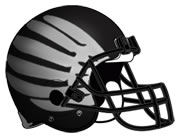 7th Annual Westerville Central Football Golf Scramble7th Annual Westerville Central Football Golf Scramble4-Man Scramble Golf Tournament4-Man Scramble Golf Tournament4-Man Scramble Golf TournamentFundraiser for: WCHS Warhawk Football When:  Friday, June 2rd, 2017        Where:  Blackhawk Golf Club in Galena        Registration begins at 12:30pm Shotgun Start at 1:30pmSingle entry fee - $75.00 Team entry fee - $300.00NEW ONLINE PAY THROUGH THE LINK BELOW!MAIL OR DROP OFF A CHECK USING THE INFO BELOW:WCHS Athletic Department c/o Mike Banig (Football) 7118 Mount Royal Ave Westerville, Oh 43082Checks payable to:  “WCABC Football” with “Football” on the memo line.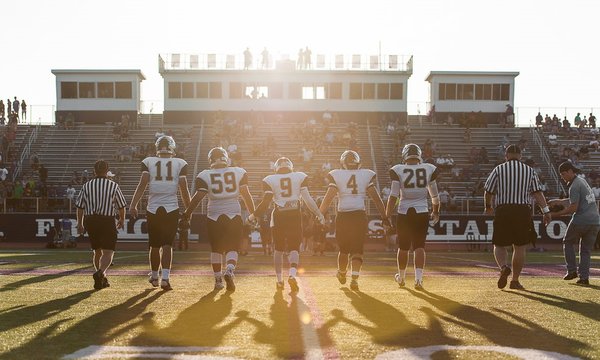 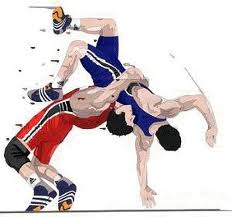 Fundraiser for: WCHS Warhawk Football When:  Friday, June 2rd, 2017        Where:  Blackhawk Golf Club in Galena        Registration begins at 12:30pm Shotgun Start at 1:30pmSingle entry fee - $75.00 Team entry fee - $300.00NEW ONLINE PAY THROUGH THE LINK BELOW!MAIL OR DROP OFF A CHECK USING THE INFO BELOW:WCHS Athletic Department c/o Mike Banig (Football) 7118 Mount Royal Ave Westerville, Oh 43082Checks payable to:  “WCABC Football” with “Football” on the memo line.$10,000 Hole-In-OneFood and Drinks Included with Golf!Course Competitions!Raffle and Prizes!Golfer Giveaways!There will also be prizes for the longest drive, longest putt, closest to the hole, and more!  Fundraiser for: WCHS Warhawk Football When:  Friday, June 2rd, 2017        Where:  Blackhawk Golf Club in Galena        Registration begins at 12:30pm Shotgun Start at 1:30pmSingle entry fee - $75.00 Team entry fee - $300.00NEW ONLINE PAY THROUGH THE LINK BELOW!MAIL OR DROP OFF A CHECK USING THE INFO BELOW:WCHS Athletic Department c/o Mike Banig (Football) 7118 Mount Royal Ave Westerville, Oh 43082Checks payable to:  “WCABC Football” with “Football” on the memo line.Fundraiser for: WCHS Warhawk Football When:  Friday, June 2rd, 2017        Where:  Blackhawk Golf Club in Galena        Registration begins at 12:30pm Shotgun Start at 1:30pmSingle entry fee - $75.00 Team entry fee - $300.00NEW ONLINE PAY THROUGH THE LINK BELOW!MAIL OR DROP OFF A CHECK USING THE INFO BELOW:WCHS Athletic Department c/o Mike Banig (Football) 7118 Mount Royal Ave Westerville, Oh 43082Checks payable to:  “WCABC Football” with “Football” on the memo line.Contact:Fundraiser for: WCHS Warhawk Football When:  Friday, June 2rd, 2017        Where:  Blackhawk Golf Club in Galena        Registration begins at 12:30pm Shotgun Start at 1:30pmSingle entry fee - $75.00 Team entry fee - $300.00NEW ONLINE PAY THROUGH THE LINK BELOW!MAIL OR DROP OFF A CHECK USING THE INFO BELOW:WCHS Athletic Department c/o Mike Banig (Football) 7118 Mount Royal Ave Westerville, Oh 43082Checks payable to:  “WCABC Football” with “Football” on the memo line.Fundraiser for: WCHS Warhawk Football When:  Friday, June 2rd, 2017        Where:  Blackhawk Golf Club in Galena        Registration begins at 12:30pm Shotgun Start at 1:30pmSingle entry fee - $75.00 Team entry fee - $300.00NEW ONLINE PAY THROUGH THE LINK BELOW!MAIL OR DROP OFF A CHECK USING THE INFO BELOW:WCHS Athletic Department c/o Mike Banig (Football) 7118 Mount Royal Ave Westerville, Oh 43082Checks payable to:  “WCABC Football” with “Football” on the memo line.For registration, general inquiries, or payment information contact:Mike Banig304-281-5408banigm@wcsoh.orgorBrent Morrison614-282-5693morrisob@wcsoh.org